Download and save a copy of this checklist. Complete a separate one for each new staff member.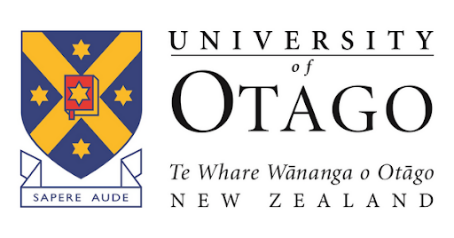 Departmental Induction ChecklistCasualsName of Staff Member:Start Date:Position Title:Department:Pre-Start PreparationsProcess/SupportWhoWhenStatusDiscuss task allocation with administrative support to confirm who undertake each task. Hiring ManagerAt verbal offerSubmit an ITSS request for help with “a staff movement request”.  This covers hardware, shared drives, mailboxes.  Username can be provided later. ITSS support request  Admin At verbal offer Schedule key meetings /inductions required for first week of employment (Health and Safety, morning tea) What are DHSOs/DHSAs?List of DHSOs/DHSAsHiring Manager/AdminAt offer acceptanceAssign a mentor or buddy, if relevant. Hiring ManagerAt offer acceptanceMake necessary accessibility or health and safety arrangements with Occupational Health. (Confirm requirements with new staff member or hiring manager.)Occupational HealthHiring Manager/AdminAt offer acceptanceOrganise the workplace, building access, desk setup & phone, protective clothing, stationeryDesk phonesDoor accessAdminAt offer acceptanceArrange access to systems as needed.First search for the person in MS Teams or Outlook to confirm username has been created.(FinanceOne access requires training.)Wellington MedMoodle   Email to: eu.elearning.uow@otago.ac.nz  MedMoodle: https://medschool.otago.ac.nz/    HSMoodle: https://hsmoodle.otago.ac.nz/    Request access to OurDrive if entitled to CEL/CME Conference Leave  Blackboard, Moodle, Sojourn: ask@otago.ac.nzMore info/access:Business Objects eVisionFinanceOneOURDriveSONIAHiring Manager/AdminAs soon as username is in systemOrganise any training required immediately after start, if appropriate.TrainingHiring Manager/AdminAt offer acceptanceSend welcome email and logistics for first dayProvide dress code informationParking informationReminder to bring photo ID for ID CardProvide information on where to go, what time and who to ask forHiring ManagerOne week prior to start dateAdd to local ‘Teams’ sites and/or custom email distribution listsChristchurch Add to All-Staff Chch email list.  For Client Services, add to UOC Administrators, Portfolio 2, Client Services Information Teams, SONIA. Wellington Add to custom email distribution lists and appropriate moodle page.  For CSA add to Green Team Site/list ownerDay prior to start dateAdvise staff of new staff member starting  Hiring Manager Day prior to start date First Day/Week Introduction to the DepartmentProcess/SupportWhoWhenStatusWelcome to the Department & relevant staff/colleaguesHiring ManagerFirst dayFamiliarisation with location of place of work and support facilities such as toilets, tea and coffee making facilities.Hiring Manager/ Admin /BuddyFirst dayID card obtained and any building/room keys obtainedNew ID CardAdminFirst dayBuilding security access and procedures explained (if relevant)AdminFirst day/weekUse of telephone features (if relevant) (Dental School Dunedin, St. David II and Clocktower use Cisco phones)Cisco PhonesDesk Phone OptionsNew Employee/Online ContentFirst day/weekInformed of relevant policies and policy libraryPolicy LibraryHiring ManagerFirst day/weekIntroduction to departmental mentor or buddy (if relevant)Hiring ManagerFirst dayRun Health & Safety induction Wellington Jane Anderson – Health and Safety Advisor, Jane.anderson@otago.ac.nz  List of DHSOs/DHSAsDHSO/DHSAFirst day/weekFirst day/week or second week Introduction to the JobProcess/SupportWhoWhenStatusClarification of the job description and explanation of the key outcomesHiring ManagerFirst dayIssuing of Personal Protective Equipment (PPE)AdminFirst dayFirst month Conditions of Service InformationProcess/SupportWhoWhenStatusClarification of work conditionshours of work, lunch and tea breaksAbsence, lateness (who to notify)Overtime/shift arrangements (if any)Holiday Pay, Christmas shutdownSickness (Entitlements, who to notify, by when, where to send certificates)Leave InformationHiring ManagerFirst day/WeekDirect to online training for Web Kiosk (May be a designated trainer within the department, except for those managing staff who should contact hrsystems@otago.ac.nz ) Web Kiosk online training
(requires login)AdminFirst Week